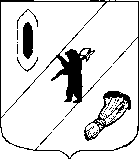 АДМИНИСТРАЦИЯ ГАВРИЛОВ-ЯМСКОГОМУНИЦИПАЛЬНОГО РАЙОНАПОСТАНОВЛЕНИЕ10.01.2022 № 8Об утверждении муниципальной программы«Развитие физической культуры и спортав Гаврилов-Ямском муниципальном районе»на 2022-2026 годы(в редакции Постановления Администрации Гаврилов-Ямского муниципального района № 217 от 25.03.2022, №343 от 11.05.2022, № 594 от 28.07.2022, №856 от 25.10.2022, № 233 от 14.03.2023, № 1138 от 28.11.2023, № 108 от 05.02.2024, № 329 от 22.04.2024)Руководствуясь постановлением Администрации Гаврилов-Ямского муниципального района от 07.09.2021 № 751 «Об утверждении Порядка разработки, реализации и оценки эффективности муниципальных программ Гаврилов-Ямского муниципального района», статьей 26 Устава Гаврилов-Ямского муниципального района Ярославской области,АДМИНИСТРАЦИЯ МУНИЦИПАЛЬНОГО РАЙОНА ПОСТАНОВЛЯЕТ:1. Утвердить муниципальную программу «Развитие физической культуры и спорта в Гаврилов-Ямском муниципальном районе» на 2022-2026 годы (Приложение).2. Признать утратившими силу постановления Администрации Гаврилов-Ямского муниципального района:- от 02.12.2019 № 1310 «Об утверждении муниципальной программы «Развитие физической культуры и спорта в Гаврилов-Ямском муниципальном районе» на 2020-2022 годы;- от 04.08.2020 № 559 «О внесении изменений в постановление Администрации Гаврилов-Ямского муниципального района от 02.12.2019 №1310;- от 09.02.2021 № 127 «О внесении изменений в постановление Администрации Гаврилов-Ямского муниципального района от 02.12.2019 №1310;- от 22.04.2021 № 385 «О внесении изменений в постановление Администрации Гаврилов-Ямского муниципального района от 02.12.2019 №1310;- от 23.07.2021 № 637 «О внесении изменений в постановление Администрации Гаврилов-Ямского муниципального района от 02.12.2019 №1310;- от 22.11.2021 № 952 «О внесении изменений в постановление Администрации Гаврилов-Ямского муниципального района от 02.12.2019 №1310;- от 24.12.2021 №1079 «О внесении изменений в постановление Администрации Гаврилов-Ямского муниципального района от 02.12.2019 №1310;- от 12.12.2019 № 1352 «Об утверждении муниципальной целевой программы «Развитие физической культуры и спорта в Гаврилов-Ямском муниципальном районе» на 2020-2022 годы;- от 30.03.2020 № 301 «О внесении изменений в постановление Администрации Гаврилов-Ямского муниципального района от 12.12.2019 №1352;- от 03.08.2020 № 596 «О внесении изменений в постановление Администрации Гаврилов-Ямского муниципального района от 12.12.2019 №1352;- от 09.02.2021 № 126 «О внесении изменений в постановление Администрации Гаврилов-Ямского муниципального района от 12.12.2019 №1352;- от 22.04.2021 № 386 «О внесении изменений в постановление Администрации Гаврилов-Ямского муниципального района от 12.12.2019 №1352;- от 07.09.2021 № 749 «О внесении изменений в постановление Администрации Гаврилов-Ямского муниципального района от 12.12.2019 №1352;- от 29.11.2021 № 971 «О внесении изменений в постановление Администрации Гаврилов-Ямского муниципального района от 12.12.2019 №1352;от 29.12.2021 № 1100 «О внесении изменений в постановление Администрации Гаврилов-Ямского муниципального района от 12.12.2019 №1352.3. Контроль за исполнением настоящего постановления возложить на первого заместителя Главы Администрации Гаврилов-Ямского муниципального района Забаева А.А.4. Постановление опубликовать в районной массовой газете «Гаврилов-Ямский вестник» и разместить на официальном сайте Администрации Гаврилов-Ямского муниципального района.5. Постановление вступает в силу с момента официального опубликования и распространяется на правоотношения, возникшие с 1 января 2022 года.Глава Администрациимуниципального района		                                                 А.А. КомаровПриложениек постановлению Администрациимуниципального районаот 10.01.2022 № 8  МУНИЦИПАЛЬНАЯ ПРОГРАММА ГАВРИЛОВ-ЯМСКОГО МУНИЦИПАЛЬНОГО РАЙОНА         «Развитие физической культуры и спорта в Гаврилов-Ямском муниципальном районе» на 2022-2026 годыПаспортМуниципальной программы«Развитие физической культуры и спорта в Гаврилов-Ямском муниципальном районе на 2022-2026 годы»I. Общая характеристика сферы реализации Муниципальнойпрограммы.Роль спорта становится не только всё более заметным социальным, но и политическим фактором. Привлечение широких масс населения к занятиям физической культурой и спортом, состояние здоровья населения и успехи на состязаниях самого высокого уровня являются доказательством жизнеспособности и духовной силы любой нации, её военной и политической мощи. Так согласно данным на конец 2021 г. в Гаврилов-Ямском муниципальном районе физической культурой и спортом занимается 10918 человек, что составляет 46,2% жителей района. По сравнению с 2020 годом число занимающихся увеличилось.Согласно статистической отчетности на конец 2021 года в районе   работает 91 спортивное сооружение. Единовременная пропускная способность спортивных сооружений 2293 чел. - 9 % от населения района.   Согласно методике расчета фактической загруженности и мощности спортивных сооружений, рекомендованной Министерством спорта и молодежной политики, загруженность спортивных объектов в районе составляет около 42%. Основная загруженность приходится на спортивные сооружения Гаврилов-Ямской ДЮСШ и спортивные залы образовательных учреждений. В 2020 году выполнены мероприятия по ремонту спортсооружений, что в значительной мере повысило уровень материально-технической базы физической культуры и спорта в районе.  Ежегодно приобретается спортивный инвентарь для нужд спортивной школы. В 2021 году финансирование физической культуры и спорта в муниципальном районе составило 25815,1 тыс. рублей.  Ежегодно на спортивных сооружениях района проводятся соревнования по различным видам спорта. Наиболее массовыми мероприятиями стали:В с. Стогинское: -соревнования «Снежинка Лахости»;В с. Шопша:- соревнования допризывной молодежи на Кубок памяти В.В. Крылова;В с. Великое:- соревнования в рамках Великосельской ярмарки и соревнования по мини – футболу на Кубок памяти Б.П. Бещева; турнир по волейболу на Кубок Великосельской ярмарки, командное первенство «Великосельский триатлон».В г. Гаврилов – Ям: - соревнования по лыжным гонкам «Лыжня Гаврилов – Ям»; - по легкой атлетике «Кубок Главы района»-  легкоатлетический кросс «Гаврилов – Ямская осень», - легкоатлетическая эстафета в День Победы;- по армспорту «Медвежий угол»;- по шахматам «Кубок Главы»; -по полиатлону Кубок памяти А.И. Жирякова;- по волейболу Кубок Главы городского поселения;- по футболу Кубок памяти В.П. Шиткина, -Чемпионат России среди мужских команд III дивизиона-Первенство Ярославской области среди муниципальных районов-Кубок «Золотое кольцо» по футболу-Кубок Ярославской области по футболу; -Первенство Ярославской области по мини-футболу;- соревнования районной Спартакиады трудящихся и районной спартакиады школьников;- День физкультурника (массовый велопробег, полумарафон, турнир по волейболу, футбол, турнир по детским шашкам, гиревой спорт, армспорт)- Турнир по шашкам памяти В.А. Никитина- Ретро-матч-Соревнования среди ФСК по месту учебы;               В 2020-2021 годах представители Гаврилов – Ямского муниципального района становились победителями и призерами областных соревнований по легкоатлетическому кроссу, зимнему и летнему полиатлону, армспорту, гиревому спорту и шахматам, волейболу. Свыше 356 человек выполнили нормы комплекса ГТО.СМИ широко освещали проведение на территории района крупных физкультурно-оздоровительных и спортивных мероприятий, сообщали о наиболее значимых успехах Гаврилов-Ямских спортсменов, тем самым пропагандируя здоровый образ жизни среди населения района.Анализ выполнения МП «Развитие физической культуры и спорта в Гаврилов-Ямском муниципальном районе» на 2020— 2022г.  показал, что за последние годы увеличилось число массовых спортивных и физкультурно-оздоровительных мероприятий, увеличилось численность населения систематически занимающихся спортом. Тем не менее, несмотря на положительную динамику, реализация вышеуказанной программы выделила ряд проблем, требующих дальнейшего решения в рамках муниципальной программы «Развитие физической культуры и спорта в Гаврилов - Ямском муниципальном районе» на 2022-2026 годы (далее - Программа).   В Программу включены мероприятия по развитию нормативно-правовой базы, дальнейшему укреплению материально – технической базы физической культуры и спорта, увеличению числа жителей Гаврилов-Ямского муниципального района, включая детей и подростков, занимающихся физической культурой и спортом.Реализация мер, направленных на развитие физической культуры и спорта, пропаганды здорового образа жизни на территории муниципального образования требует комплексного и последовательного подхода, который предполагает использования программно-целевых методов, обеспечивающих увязку реализации мероприятий Программы по срокам, ресурсам, исполнителям, а также организацию процесса контроля. Программа задает долгосрочные ориентиры развития физической культуры и спорта на территории Гаврилов-Ямского муниципального района, определяет показатели, которые позволяют ежегодно оценивать результаты реализации тех или иных мероприятий. Программа предполагает тесное межведомственное взаимодействие в ее реализации, основана на программно-целевом методе бюджетного планирования. Цели, задачи и основные направления реализации Программы позволяют определить приоритеты тех или иных программных мероприятий. В рамках Программы определено распределение полномочий между органами исполнительной власти на муниципальном уровне. Данный подход позволяет мобильно реализовывать мероприятия, предложенные в Программе, и повышает эффективность реализации Программы.Таким образом, реализация мероприятий муниципальной программы «Развития физической культуры и спорта в Гаврилов-Ямском муниципальном районе» на 2022-2026 годы должна создать условия для значительного расширения доступности спортивных сооружений и более активного вовлечения населения в занятия и приобщению к здоровому образу жизни.II.  Приоритеты государственной политики в сфере реализации Муниципальной программы и ожидаемые конечные результаты ее реализации.1. Указом Президента Российской Федерации от 7 мая 2018 года № 204 «О национальных целях и стратегических задачах развития Российской Федерации на период до 2024 года» поставлена задача по увеличению до 55 процентов доли граждан, систематически занимающихся физической культурой и спортом, путем решения задачи по созданию для всех категорий и групп населения условий для занятий физической культурой и спортом, массовым спортом, в том числе повышению уровня обеспеченности населения объектами спорта и подготовке спортивного резерва.Государственная программа разработана в соответствии с Федеральным законом от 4 декабря 2007 года № 329-ФЗ «О физической культуре и спорте в Российской Федерации», постановлением Правительства Российской Федерации от 15 апреля 2014 г. № 302 «Об утверждении государственной программы Российской Федерации «Развитие физической культуры и спорта», распоряжением Правительства Российской Федерации от 24 ноября 2020 г. № 3081-р. 2. Приоритетом государственной политики является создание в Ярославской области условий, способствующих привлечению наибольшего количества жителей области к систематическим занятиям физической культурой и спортом, формированию здорового образа, созданию качественной системы спортивной подготовки, устойчивому развитию спортивной инфраструктуры.3. В качестве основных приоритетных направлений определены:- развитие массовой физической культуры и спорта;- поддержка системы спорта высших достижений и подготовки спортивного резерва;- развитие системы физической культуры и спорта для лиц с ограниченными возможностями здоровья;- развитие инфраструктуры физической культуры и спорта.4. Основными задачами в рамках приоритетных направлений являются:- совершенствование системы массовой физической культуры и спорта:- развитие спорта лиц с ограниченными возможностями здоровья и инвалидов:- развитие инфраструктуры физической культуры и спорта:5. Основными ожидаемыми конечными результатами реализации Государственной программы являются:- создание эффективной модели вовлечения различных групп населения в систематические занятия физической культурой и спортом;- повышение мотивации различных групп населения к ведению здорового образа жизни;- создание развитой системы спортивных клубов, осуществляющих деятельность по месту учебы, работы и жительства населения;- повышение эффективности системы подготовки спортивного резерва;- увеличение количества организаций в сфере физической культуры и спорта, работающих с лицами с ограниченными возможностями здоровья;- увеличение количества спортивных объектов;- повышение качества и доступности спортивно-оздоровительных услуг, предоставляемых спортивными учреждениями и организациями;- повышение информационной открытости отрасли физической культуры и спорта.III. Обобщенная характеристика мер муниципального регулирования в рамках Муниципальной программы.Основными мерами правового регулирования при реализации Государственной программы являются федеральные и региональные нормативные правовые акты, регламентирующие деятельность в сфере физической культуры и спорта:- Федеральный закон от 4 декабря 2007 года № 329-ФЗ «О физической культуре и спорте в Российской Федерации»;- постановления Правительства Российской Федерации:от 15 апреля 2014 г. № 302 «Об утверждении государственной программы Российской Федерации «Развитие физической культуры и спорта»;от 30 сентября 2014 г. № 999 «О формировании, предоставлении и распределении субсидий из федерального бюджета бюджетам субъектов Российской Федерации»;- указы Президента Российской Федерации: от 7 мая 2018 года № 204 «О национальных целях и стратегических задачах развития Российской Федерации на период до 2024 года»;от 21 июля 2020 года № 474 «О национальных целях развития Российской Федерации на период до 2030 года»;- Стратегия развития физической культуры и спорта в Российской Федерации на период до 2030 года, утвержденная распоряжением Правительства Российской Федерации от 24 ноября 2020 г. № 3081-р;- Закон Ярославской области от 11 ноября 2013 г. № 54-з «О физической культуре и спорте в Ярославской области».IV. Механизм реализации муниципальной программы 1. Реализация муниципальной программы осуществляется:- куратором муниципальной программы – первым заместителем Главы муниципального района Забаевым А.А.;- ответственным исполнителем муниципальной программы –УКТС и МП;2. Куратор муниципальной программы осуществляет общее руководство ходом реализации муниципальной программы.3. Ответственный исполнитель муниципальной программы:- осуществляет контроль за ходом реализации муниципальной программы;- готовит отчеты о реализации муниципальной программы;- размещает в электронном виде в информационно-телекоммуникационной сети «Интернет» информацию о ходе реализации муниципальной программы;- осуществляет организацию информационной и разъяснительной работы, направленной на освещение целей муниципальной программы;- осуществляет нормативно-правовое и организационное обеспечение реализации курируемых задач;- осуществляет эффективное использование средств, выделяемых на реализацию мероприятий подпрограмм муниципальной программы;4. Исполнители подпрограмм муниципальной программы:- отвечают за разработку и реализацию мероприятий подпрограмм муниципальной программы в части своей компетенции;- осуществляют исполнение мероприятий подпрограмм муниципальной программы;- представляют предложения по внесению изменений в муниципальной программу и ее подпрограммы:при необходимости внесения изменений в наименования мероприятий, результаты выполнения мероприятий направляют предложения на рассмотрение ответственному исполнителю муниципальной программы;при необходимости изменения объема финансирования мероприятий направляют предложения о перераспределении бюджетных ассигнований в отдел Управления финансов Администрации Гаврилов-Ямского муниципального района прохождением процедуры обязательного согласования с ответственным исполнителем муниципальной программы;при необходимости реализации новых мероприятий направляют ответственному исполнителю муниципальной программы на рассмотрение предложения по наименованию мероприятий, результатам выполнения мероприятий и объемам их финансирования, которые должны содержать обоснование целесообразности реализации мероприятий, потребности в средствах, необходимых для их реализации;- осуществляют организацию информационной и разъяснительной работы, направленной на освещение целей по курируемым задачам;- несут ответственность за эффективное использование средств, выделяемых на реализацию мероприятий подпрограмм муниципальной программы по курируемым направлениям.5. К рискам реализации муниципальной программы следует отнести:- финансово-экономические риски, связанные с финансированием муниципальной программы в неполном объеме;- риски неисполнения поставщиками и подрядчиками договорных обязательств;- риски, которые связаны с изменениями внешней среды и которыми невозможно управлять в рамках реализации муниципальной программы (в том числе риск ухудшения состояния экономики, что может привести к снижению бюджетных доходов, снижению темпов экономического роста и сокращению финансирования реализации мероприятий муниципальной программы).V. Цели, задачи и целевые показатели муниципальной программы1. Цели и задачи муниципальной программыЦели муниципальной программы: - создание для всех категорий и групп населения условий для занятий физической культурой и спортом, массовым спортом.Задачи муниципальной программы: - создание условий для занятий физической культурой и спортом.2. Целевые показатели муниципальной программы.3. Ресурсное обеспечение муниципальной программы.Приложение 1 к муниципальной программеМуниципальная целевая программа«РАЗВИТИЕ ФИЗИЧЕСКОЙ КУЛЬТУРЫ И СПОРТАВ ГАВРИЛОВ-ЯМСКОМ МУНИЦИПАЛЬНОМ РАЙОНЕ»НА 2022-2026 ГОДЫ»Паспорт муниципальной целевой программы.Задачи муниципальной целевой программыОтветственный исполнитель Муниципальной программыУправление культуры, туризма, спорта и молодежной политики Администрации муниципального района, заместитель начальника Соколова Алена Сергеевна 8(48534)23651Куратор Муниципальной программыПервый заместитель Главы Администрации муниципального районаЗабаев Андрей АлександровичОтветственные исполнители подпрограмм Муниципальной программыУправление культуры, туризма, спорта и молодежной политики Администрации муниципального районаУправление ЖКХ, капитального строительства и природопользования Администрации муниципального районаСроки реализации Муниципальной программыС 1 января 2022 по 31 декабря 2026Цель Муниципальной программы- создание для всех категорий и групп населения условий для занятий физической культурой и спортом, массовым спортомПеречень подпрограмм Муниципальной программыМЦП «РАЗВИТИЕ ФИЗИЧЕСКОЙ КУЛЬТУРЫ И СПОРТА В ГАВРИЛОВ-ЯМСКОМ МУНИЦИПАЛЬНОМ РАЙОНЕ»Объемы и источники финансирования Муниципальной программывсего по Муниципальной программе32 477 040,40 руб., из них:- федеральные средства:2022 год - 0 руб.;2023 год - 0 руб.;2024 год- 0 руб.;2025 год- 0 руб.;2026 год – 0 руб.- областные средства:2022 год - 0 руб.;2023 год - 0 руб.;2024 год- 0 руб.;2025 год- 0 руб.;2026 год – 0 руб.- средства муниципального бюджета:2022 год – 12 918 040,40 руб.;2023 год – 16 659 000,00 руб.;2024 год – 1 300 000,00 руб.;2025 год – 900 000,00 руб.;2026 год – 700 000,00 руб. иные источники:2022 год - 0 руб.;2023 год - 0 руб.;2024 год- 0 руб.;2025 год- 0 руб.;2026 год – 0 руб.(все источники финансирования указываются при их наличии)Плановые объемы финансирования подпрограмм Муниципальной программы по годам реализации- муниципальная целевая программа «РАЗВИТИЕ ФИЗИЧЕСКОЙ КУЛЬТУРЫ И СПОРТА В ГАВРИЛОВ-ЯМСКОМ МУНИЦИПАЛЬНОМ РАЙОНЕ»:всего 32 477 040,40 руб., из них:2022 год – 12 918 040,40 руб.;2023 год – 16 659 000,00 руб.;2024 год – 1 300 000,00 руб.;2025 год – 900 000,00 руб.;2026 год – 700 000,00 руб.Конечные результаты Муниципальной программы- доля населения муниципального района в возрасте от 3 до 79 лет, систематически занимающегося физической культурой и спортом - 55 процента к 2026 годуЭлектронный адрес размещения Муниципальной программы в информационно-телекоммуникационной сети «Интернет»http://gavyam.ru/about/management/upr_kul/mcp/ №п/пНаименование показателяЕдиница измеренияПлановое значение показателяПлановое значение показателяПлановое значение показателяПлановое значение показателяПлановое значение показателяПлановое значение показателя№п/пНаименование показателяЕдиница измерениябазовое,2021 год2022год2023 год2024 год2025 год2026 год1123456788Муниципальная программа «Развитие физической культуры и спорта в Гаврилов-Ямском муниципальном районе»Муниципальная программа «Развитие физической культуры и спорта в Гаврилов-Ямском муниципальном районе»Муниципальная программа «Развитие физической культуры и спорта в Гаврилов-Ямском муниципальном районе»Муниципальная программа «Развитие физической культуры и спорта в Гаврилов-Ямском муниципальном районе»Муниципальная программа «Развитие физической культуры и спорта в Гаврилов-Ямском муниципальном районе»Муниципальная программа «Развитие физической культуры и спорта в Гаврилов-Ямском муниципальном районе»Муниципальная программа «Развитие физической культуры и спорта в Гаврилов-Ямском муниципальном районе»Муниципальная программа «Развитие физической культуры и спорта в Гаврилов-Ямском муниципальном районе»Муниципальная программа «Развитие физической культуры и спорта в Гаврилов-Ямском муниципальном районе»Муниципальная программа «Развитие физической культуры и спорта в Гаврилов-Ямском муниципальном районе»Муниципальная программа «Развитие физической культуры и спорта в Гаврилов-Ямском муниципальном районе»1.1.1.1.Доля населения, систематически занимающегося физической культурой и спортом в общей численности населения в возрасте от 3-х до 79 летпроцентов48,349,751,353,755,455,455,4Муниципальная целевая программа «Развитие физической культуры и спорта в Гаврилов-Ямском муниципальном районе»Муниципальная целевая программа «Развитие физической культуры и спорта в Гаврилов-Ямском муниципальном районе»Муниципальная целевая программа «Развитие физической культуры и спорта в Гаврилов-Ямском муниципальном районе»Муниципальная целевая программа «Развитие физической культуры и спорта в Гаврилов-Ямском муниципальном районе»Муниципальная целевая программа «Развитие физической культуры и спорта в Гаврилов-Ямском муниципальном районе»Муниципальная целевая программа «Развитие физической культуры и спорта в Гаврилов-Ямском муниципальном районе»Муниципальная целевая программа «Развитие физической культуры и спорта в Гаврилов-Ямском муниципальном районе»Муниципальная целевая программа «Развитие физической культуры и спорта в Гаврилов-Ямском муниципальном районе»Муниципальная целевая программа «Развитие физической культуры и спорта в Гаврилов-Ямском муниципальном районе»Муниципальная целевая программа «Развитие физической культуры и спорта в Гаврилов-Ямском муниципальном районе»Муниципальная целевая программа «Развитие физической культуры и спорта в Гаврилов-Ямском муниципальном районе»1.2.Количество проведенных спортивных мероприятийКоличество проведенных спортивных мероприятийшт.50525456565858Количество построенных спортивных объектовКоличество построенных спортивных объектовшт.0110000№п/пИсточник финансированияВсегоОценка расходов (тыс. руб.), в том числе по годам реализацииОценка расходов (тыс. руб.), в том числе по годам реализацииОценка расходов (тыс. руб.), в том числе по годам реализацииОценка расходов (тыс. руб.), в том числе по годам реализацииОценка расходов (тыс. руб.), в том числе по годам реализации№п/пИсточник финансированияВсего2022 год2023 год2024 год2025 год2026 год12222345677881. Муниципальная программа «Развитие физической культуры и спорта в Гаврилов-Ямском муниципальном районе» на 2022 – 2026 годы1. Муниципальная программа «Развитие физической культуры и спорта в Гаврилов-Ямском муниципальном районе» на 2022 – 2026 годы1. Муниципальная программа «Развитие физической культуры и спорта в Гаврилов-Ямском муниципальном районе» на 2022 – 2026 годы1. Муниципальная программа «Развитие физической культуры и спорта в Гаврилов-Ямском муниципальном районе» на 2022 – 2026 годы1. Муниципальная программа «Развитие физической культуры и спорта в Гаврилов-Ямском муниципальном районе» на 2022 – 2026 годы1. Муниципальная программа «Развитие физической культуры и спорта в Гаврилов-Ямском муниципальном районе» на 2022 – 2026 годы1. Муниципальная программа «Развитие физической культуры и спорта в Гаврилов-Ямском муниципальном районе» на 2022 – 2026 годы1. Муниципальная программа «Развитие физической культуры и спорта в Гаврилов-Ямском муниципальном районе» на 2022 – 2026 годы1. Муниципальная программа «Развитие физической культуры и спорта в Гаврилов-Ямском муниципальном районе» на 2022 – 2026 годы1. Муниципальная программа «Развитие физической культуры и спорта в Гаврилов-Ямском муниципальном районе» на 2022 – 2026 годы1.1.Предусмотрено решением Собрания представителей муниципального района о бюджете:Предусмотрено решением Собрания представителей муниципального района о бюджете:Предусмотрено решением Собрания представителей муниципального района о бюджете:Предусмотрено решением Собрания представителей муниципального района о бюджете:32 477 040,4012 918 040,4016 659 000,001 300 000,00900 000,00900 000,00700 000,00700 000,001.1.- средства муниципального района - средства муниципального района - средства муниципального района - средства муниципального района 32 477 040,4012 918 040,4016 659 000,001 300 000,00900 000,00900 000,00700 000,00700 000,00- областные средства- областные средства- областные средства- областные средства- федеральные средства- федеральные средства- федеральные средства- федеральные средства- иные источники- иные источники- иные источники- иные источники1.2.Справочно (за рамками предусмотренных средств решением Собрания редстави-телей муниципального района о бюджете):Справочно (за рамками предусмотренных средств решением Собрания редстави-телей муниципального района о бюджете):Справочно (за рамками предусмотренных средств решением Собрания редстави-телей муниципального района о бюджете):Справочно (за рамками предусмотренных средств решением Собрания редстави-телей муниципального района о бюджете):1.2.- средства бюджета муниципального района- средства бюджета муниципального района- средства бюджета муниципального района- средства бюджета муниципального района1.2.- областные средства - областные средства - областные средства - областные средства 1.2.- федеральные средства- федеральные средства- федеральные средства- федеральные средства1.2.- иные источники- иные источники- иные источники- иные источникиМуниципальная целевая программы Развитие физической культуры и спорта в Гаврилов-Ямском муниципальном районе» на 2022 – 2026 годыМуниципальная целевая программы Развитие физической культуры и спорта в Гаврилов-Ямском муниципальном районе» на 2022 – 2026 годыМуниципальная целевая программы Развитие физической культуры и спорта в Гаврилов-Ямском муниципальном районе» на 2022 – 2026 годыМуниципальная целевая программы Развитие физической культуры и спорта в Гаврилов-Ямском муниципальном районе» на 2022 – 2026 годыМуниципальная целевая программы Развитие физической культуры и спорта в Гаврилов-Ямском муниципальном районе» на 2022 – 2026 годыМуниципальная целевая программы Развитие физической культуры и спорта в Гаврилов-Ямском муниципальном районе» на 2022 – 2026 годыМуниципальная целевая программы Развитие физической культуры и спорта в Гаврилов-Ямском муниципальном районе» на 2022 – 2026 годыМуниципальная целевая программы Развитие физической культуры и спорта в Гаврилов-Ямском муниципальном районе» на 2022 – 2026 годыМуниципальная целевая программы Развитие физической культуры и спорта в Гаврилов-Ямском муниципальном районе» на 2022 – 2026 годыМуниципальная целевая программы Развитие физической культуры и спорта в Гаврилов-Ямском муниципальном районе» на 2022 – 2026 годыМуниципальная целевая программы Развитие физической культуры и спорта в Гаврилов-Ямском муниципальном районе» на 2022 – 2026 годыМуниципальная целевая программы Развитие физической культуры и спорта в Гаврилов-Ямском муниципальном районе» на 2022 – 2026 годыМуниципальная целевая программы Развитие физической культуры и спорта в Гаврилов-Ямском муниципальном районе» на 2022 – 2026 годы2.1.2.1.Предусмотрено решением Собрания представителей муниципального района о бюджете:Предусмотрено решением Собрания представителей муниципального района о бюджете:Предусмотрено решением Собрания представителей муниципального района о бюджете:32 477 040,4012 918 040,4016 659 000,001 300 000,00900 000,00700 000,00700 000,002.1.2.1.- средства муниципального района- средства муниципального района- средства муниципального района32 477 040,4012 918 040,4016 659 000,001 300 000,00900 000,00700 000,00700 000,002.1.2.1.-  областные средства -  областные средства -  областные средства 2.1.2.1.- федеральные средства- федеральные средства- федеральные средства2.1.2.1.- иные источники- иные источники- иные источники2.1.2.1.2.2.2.2.Справочно (за рамками предусмотренных средств решением Собрания представителей муниципального района о бюджете):Справочно (за рамками предусмотренных средств решением Собрания представителей муниципального района о бюджете):Справочно (за рамками предусмотренных средств решением Собрания представителей муниципального района о бюджете):2.2.2.2.- средства муниципального района- средства муниципального района- средства муниципального района2.2.2.2.-  областные средства -  областные средства -  областные средства 2.2.2.2.- федеральные средства- федеральные средства- федеральные средства2.2.2.2.- иные источники- иные источники- иные источникиИтого по Муниципальной программеИтого по Муниципальной программеИтого по Муниципальной программеИтого по Муниципальной программеИтого по Муниципальной программеПредусмотрено решением Собрания представителей муниципального района о бюджете:Предусмотрено решением Собрания представителей муниципального района о бюджете:Предусмотрено решением Собрания представителей муниципального района о бюджете:Предусмотрено решением Собрания представителей муниципального района о бюджете:Предусмотрено решением Собрания представителей муниципального района о бюджете:32 477 040,4012 918 040,4016 659 000,001 300 000,00900 000,00700 000,00700 000,00- средства бюджета муниципального района- средства бюджета муниципального района- средства бюджета муниципального района- средства бюджета муниципального района- средства бюджета муниципального района32 477 040,4012 918 040,4016 659 000,001 300 000,00900 000,00700 000,00700 000,00- областные средства- областные средства- областные средства- областные средства- областные средства- федеральные средства- федеральные средства- федеральные средства- федеральные средства- федеральные средства- иные источники - иные источники - иные источники - иные источники - иные источники Справочно (за рамками предусмотренных средств решением Собрания представителей муниципального района о бюджете):Справочно (за рамками предусмотренных средств решением Собрания представителей муниципального района о бюджете):Справочно (за рамками предусмотренных средств решением Собрания представителей муниципального района о бюджете):Справочно (за рамками предусмотренных средств решением Собрания представителей муниципального района о бюджете):Справочно (за рамками предусмотренных средств решением Собрания представителей муниципального района о бюджете):- средства муниципального района- средства муниципального района- средства муниципального района- средства муниципального района- средства муниципального района-  областные средства -  областные средства -  областные средства -  областные средства -  областные средства - федеральные средства- федеральные средства- федеральные средства- федеральные средства- федеральные средства- иные источники- иные источники- иные источники- иные источники- иные источникиОтветственный исполнитель муниципальной целевой Управление культуры, туризма, спорта и молодежной политики Администрации муниципального района, заместитель начальника Соколова Алена Сергеевна, тел.8(48534)23651Куратор муниципальной целевой программыПервый заместитель Главы Администрации муниципального районаЗабаев Андрей АлександровичСрок реализации муниципальной целевой программы2022-2026 годыИсполнители мероприятий муниципальной целевой программыУКТС и МП ЖКХУчастники мероприятий муниципальной целевой программы Образовательные учреждения;СПО муниципального района;МУ «Молодёжный центр»;ФСК;Организации и учреждения района.Цель муниципальной целевой программыУвеличение количество проведенных спортивных мероприятий.Объемы и источники финансирования муниципальной целевой программывсего 32 477 040,40 руб., из них:-средства муниципального бюджета:2022 год – 12 918 040,40 руб.;2023 год – 16 659 000,00 руб.;2024 год – 1 300 000,00 руб.;2025 год – 900 000,00 руб.;2026 год – 700 000,00 руб.Конечные результаты реализации муниципальной целевой программы- доля населения муниципального района в возрасте от 3 до 79 лет, систематически занимающегося физической культурой и спортом, – 56 процента к 2026 году;Электронный адрес размещения муниципальной целевой программы «Интернет»http://gavyam.ru/about/management/upr_kul/mcp/Nп/пНаименование задачи/мероприятия (в установленном порядке)Результат выполнения задачи мероприятияРезультат выполнения задачи мероприятияСрок реализации, годыПлановый объем финансирования (единица измерения)Плановый объем финансирования (единица измерения)Плановый объем финансирования (единица измерения)Плановый объем финансирования (единица измерения)Плановый объем финансирования (единица измерения)Плановый объем финансирования (единица измерения)Исполнитель и участники мероприятия (в установленном порядке)Исполнитель и участники мероприятия (в установленном порядке)Nп/пНаименование задачи/мероприятия (в установленном порядке)наименование (единица измерения)плановое значениеСрок реализации, годывсего федеральные средства областные средстваобластные средствасредства муниципального бюджета иные источники 1234567889101111Задача1. Организация мероприятий в сфере массовой физической культуры и спортаЗадача1. Организация мероприятий в сфере массовой физической культуры и спортаКоличество проведенных мероприятий5220221 212 000,001 212 000,00Задача1. Организация мероприятий в сфере массовой физической культуры и спортаЗадача1. Организация мероприятий в сфере массовой физической культуры и спортаКоличество проведенных мероприятий5420231 369 000,001 369 000,00Задача1. Организация мероприятий в сфере массовой физической культуры и спортаЗадача1. Организация мероприятий в сфере массовой физической культуры и спортаКоличество проведенных мероприятий5520241 300 000,001 300 000,00Задача1. Организация мероприятий в сфере массовой физической культуры и спортаЗадача1. Организация мероприятий в сфере массовой физической культуры и спортаКоличество проведенных мероприятий582025900 000,00900 000,00Задача1. Организация мероприятий в сфере массовой физической культуры и спортаЗадача1. Организация мероприятий в сфере массовой физической культуры и спортаКоличество проведенных мероприятий592026700 000,00700 000,001.1.Участие команд района в областных и районных соревнованиях Количество проведенных мероприятий (единиц)402022512 000,00512 000,00УКТС и МПУКТС и МП1.1.Участие команд района в областных и районных соревнованиях Количество проведенных мероприятий (единиц)4220231 100 000,001 100 000,00УКТС и МПУКТС и МП1.1.Участие команд района в областных и районных соревнованиях Количество проведенных мероприятий (единиц)4420241 100 000,001 100 000,00УКТС и МПУКТС и МП1.1.Участие команд района в областных и районных соревнованиях Количество проведенных мероприятий (единиц)462025900 000,00900 000,00УКТС и МПУКТС и МП1.1.Участие команд района в областных и районных соревнованиях Количество проведенных мероприятий (единиц)472026700 000,00700 000,00УКТС и МПУКТС и МП1.2.Участие команд муниципального района по футболу на областных соревнованиях  Количество проведенных матчей (единиц)122022700 000,00700 000,00УКТС и МП1.2.Участие команд муниципального района по футболу на областных соревнованиях  Количество проведенных матчей (единиц)122023269 000,00269 000,00УКТС и МП1.2.Участие команд муниципального района по футболу на областных соревнованиях  Количество проведенных матчей (единиц)122024200 000,00200 000,00УКТС и МП1.2.Участие команд муниципального района по футболу на областных соревнованиях  Количество проведенных матчей (единиц)122025УКТС и МП1.2.Участие команд муниципального района по футболу на областных соревнованиях  Количество проведенных матчей (единиц)122026УКТС и МПИтого по Задаче 1.Количество проведенных мероприятий5220221 212 000,001 212 000,00УКТС и МПИтого по Задаче 1.Количество проведенных мероприятий5420231 369 000,001 369 000,00УКТС и МПИтого по Задаче 1.Количество проведенных мероприятий5520241 300 000,001 300 000,00УКТС и МПИтого по Задаче 1.Количество проведенных мероприятий582025900 000,00900 000,00УКТС и МПИтого по Задаче 1.Количество проведенных мероприятий592026700 000,00700 000,00УКТС и МПЗадача 2. Организация и проведение мероприятий профилактической направленности Количество проведенных мероприятий (ед.) 22022УКТС и МПЗадача 2. Организация и проведение мероприятий профилактической направленности Количество проведенных мероприятий (ед.) 22023УКТС и МПЗадача 2. Организация и проведение мероприятий профилактической направленности Количество проведенных мероприятий (ед.) 22024УКТС и МПЗадача 2. Организация и проведение мероприятий профилактической направленности Количество проведенных мероприятий (ед.) 22025УКТС и МПЗадача 2. Организация и проведение мероприятий профилактической направленности Количество проведенных мероприятий (ед.) 22026УКТС и МП2.1.Проведение соревнований с трудными подростками в рамках профилактики правонарушений.Количество проведенных мероприятий (ед)22022УКТС и МП2.1.Проведение соревнований с трудными подростками в рамках профилактики правонарушений.Количество проведенных мероприятий (ед)42023УКТС и МП2.1.Проведение соревнований с трудными подростками в рамках профилактики правонарушений.Количество проведенных мероприятий (ед)62024УКТС и МП2.1.Проведение соревнований с трудными подростками в рамках профилактики правонарушений.Количество проведенных мероприятий (ед)82025УКТС и МП2.1.Проведение соревнований с трудными подростками в рамках профилактики правонарушений.Количество проведенных мероприятий (ед)102026УКТС и МПЗадача3.Развитие сети физкультурно-оздоровительных объектовКоличество построенных спортивных объектов (ед)1202211 706 040,4011706 040,40Управление ЖКХЗадача3.Развитие сети физкультурно-оздоровительных объектовКоличество построенных спортивных объектов (ед)1202315 299 000,0015299 000,00Управление ЖКХЗадача3.Развитие сети физкультурно-оздоровительных объектовКоличество построенных спортивных объектов (ед)2024Управление ЖКХЗадача3.Развитие сети физкультурно-оздоровительных объектовКоличество построенных спортивных объектов (ед)2025Управление ЖКХЗадача3.Развитие сети физкультурно-оздоровительных объектовКоличество построенных спортивных объектов (ед)2026Управление ЖКХ3.1.Расходы на реализацию мероприятий по строительству стадионаКоличество во построенных спортивных объект (шт)1202211 706 040,4011706 040,40Управление ЖКХ3.1.Расходы на реализацию мероприятий по строительству стадионаКоличество во построенных спортивных объект (шт)1202315 299 000,0015299 000,00Управление ЖКХ3.1.Расходы на реализацию мероприятий по строительству стадионаКоличество во построенных спортивных объект (шт)2024Управление ЖКХ3.1.Расходы на реализацию мероприятий по строительству стадионаКоличество во построенных спортивных объект (шт)2025Управление ЖКХ3.1.Расходы на реализацию мероприятий по строительству стадионаКоличество во построенных спортивных объект (шт)2026Управление ЖКХВсего 202212 918 040,4012 918 040,40Всего 202316 659 000,0016 659 000,00Всего 20241 300 000,001 300 000,00Всего 2025900 000,00900 000,00Всего 2026700 000,00700 000,00